おすすめごはん「　ピザトースト　」■ごはんの　（あてはまるものに☑）■（あてはまるものに☑）☑【のましスイッチ】□【おなかのましスイッチ】、□【のましスイッチ】□１０ぐらいでできるもの□いがない□のになる☑どもがでつくれる□でバランスがよい■レシピ 「　ピザトースト　 」□１０ぐらいでできるもの□いがない□のになる☑どもがでつくれる□でバランスがよい■できあがりの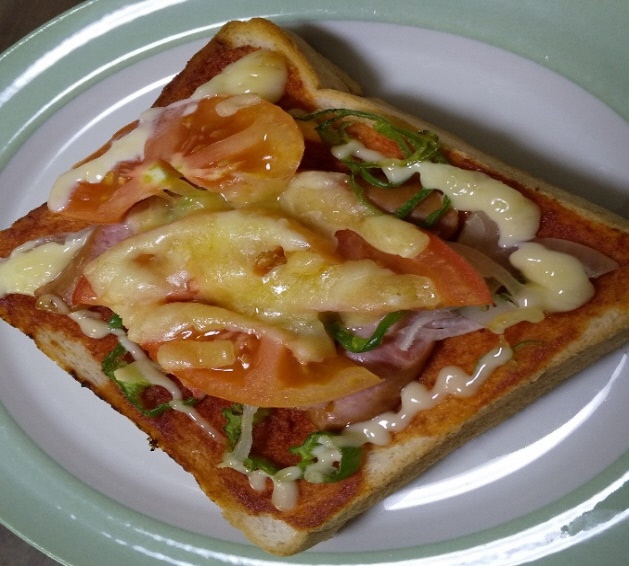 □１０ぐらいでできるもの□いがない□のになる☑どもがでつくれる□でバランスがよい■できあがりの■、（４）・パン　６つ　４まい・たまねぎ　小　　１/2こ・ピーマン　　　　１こ・トマト　　　　　１こ・ウインナー　　　８・ミックスチーズ　・ケチャップ　　　・マヨネーズ　　　■つくり①パンにケチャップをぬる。②①にカットした、ウインナーをのせ、そのにチーズをちらし、パンのふちにマヨネーズをのせる。③したオーブンで、２２０８でく※たまねぎとピーマンは、スライスした、レンジでをし、ウインナーは、カットした、ゆでてからすること。■つくり①パンにケチャップをぬる。②①にカットした、ウインナーをのせ、そのにチーズをちらし、パンのふちにマヨネーズをのせる。③したオーブンで、２２０８でく※たまねぎとピーマンは、スライスした、レンジでをし、ウインナーは、カットした、ゆでてからすること。■ひとこと・、、のをです。どもでもにれて、おいしいです。■ひとこと・、、のをです。どもでもにれて、おいしいです。